Contents:Risk management checklistRisk Register TemplateHazards checklistRisk Management ChecklistThis tool can be used to review your risk management processes.Approved by:     					Date:  Next review date:   Actions arising from Checklist:1. 2. 3. Risk register templateThe content below will not necessarily reflect your own risk setting. It is an example only.Hazard Checklist This checklist template for hazard checking can be modified to suit your site. The person completing the checks should initial the boxes.Do we have:YesNo1.	A hazard identification process?2.	A risk assessment process for significant hazards?3.	A process to develop and implement the appropriate controls for each risk?4.	A process to regularly monitor and review risk control plans?5.	Risk registers that record how risks are managed?6.	Evidence of worker consultation or participation in risk management?7.	A process for issuing, renewing and maintaining all safety equipment including personal protective equipment?8.	A process for managing risks associated with new equipment or new work processes?9.	A system for undertaking baseline monitoring of health and safety in identified areas (for example a music room) and notifying the results to workers and others?10.	A process to report significant risks to our board of trustees/ PCBU?11.	A process for inducting visitors and students (as significant Others) to our school which covers risks and emergency procedures?12.	Provision of appropriate personal protection equipment for visitors to our school, if required?13.	A budget put aside to put controls in place, such as for personal protective equipment?RISK REGISTER: [name of organisation]RISK REGISTER: [name of organisation]COMPLETED BY: [name]COMPLETED BY: [name]COMPLETED BY: [name]DATE: […]DATE: […]Risk/Hazard identificationRisk/Hazard identificationRisk Assessment Risk Assessment Risk Assessment Risk ControlRisk ControlRisk ControlReviewReviewRisk descriptionPotential HarmConsequenceLikelihoodRisk ratingEliminate, isolate or minimiseRisk controlsWho is responsible + timeframeTraining or information requiredDate reviewedInteraction with hostile whānauCould lead tostress and/orphysical harm Moderate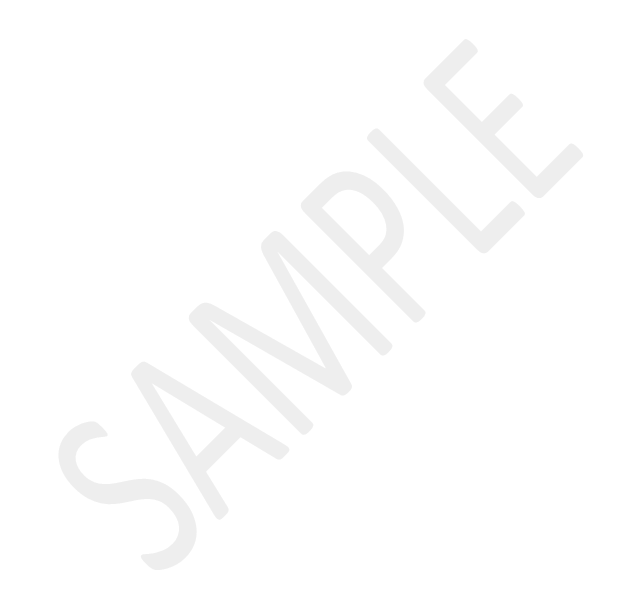 RareLowMinimise Administrative controls could include: Response procedureStaff trainingAll staff, ongoingTrainingxx/xx/22Use of poorly ventilated spacesExposure to airborne illnesses Minor to moderate – for majorityMajor to critical – for those at very high risk of severe illnessLikely RareMedium Medium - HighMinimise MinimiseYour ventilation risk controls could include:regularly review the site ventilation planventilation is included as a specific item in health and safety briefings staff know the signs that indicate a space may not be well-ventilatedeach room identified as harder to ventilate has a specific plan to manage risk including:open doors and windows as much and for as long as practicable for rooms where windows don’t open - refresh the air in the room during hourly breakswhere practicable minimise use of room for higher-risk activities (eg, physical activities, singing, kapa haka)use portable air cleaner (if assessment indicates it is appropriate to do so)where practicable, limit the number of people using the space (no over-crowding)Use ofcleaningproductsSkin burnsPoisoningMajorRareMediumMinimiseControl by isolation and/or PPEProcedure for use and storage eg. lock away when not in use; wear gloves, eye protection, masks; don’t use when children in vicinity; label products clearlyAll staff, ongoingDaily hazard checkDAILY HAZARD CHECKLISTDAILY HAZARD CHECKLISTWeek Beginning:Week Beginning:Week Beginning:Week Beginning:Week Beginning:Week Beginning:Items to CheckMonTueWedThuFriHazard noted – add to risk registerAction neededNotesGates/Fenceseg,JDRubbish/binsJDPlay areas (swings, bark, etc)JDMobile equipment (toys, sports gear)Poisonous plants, weedsSheds/Storage areasWater hazardsHazardous substancesKitchen/ToiletsInside play areasElectrical hazardsAccess to exits and fireequipmentBroken equipmentHazards from anybuilding or repair workWindows/areas ofglassOthers... [insert rows]Checked and signed by:Checked and signed by:Checked and signed by:Checked and signed by:Checked and signed by:Checked and signed by:Checked and signed by:Date:Date:Date:Date:Date:Date:Date: